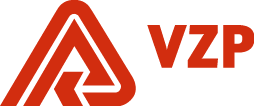 OBJEDNÁVKA č. 6k Rámcové dohodě o zajištění průzkumu trhu č. 4600001779(prosím, tuto identifikaci uvádějte vždy na fakturách a dodacích listech)					Objednáváme u vás v souladu s Rámcovou dohodou č. 4600001779 průzkum vnímání VZP jako zaměstnavatele. Požadujeme provést:Dotazníkové šetření na vzorku 1000 respondentů prostřednictvím kvantitativního výzkumu metodou CAWI. Cílová skupina:reprezentativní populace osob v ČR s nejvyšším dosaženým vzděláním středním a vysokoškolským ve věku 20 a 54 let.kvótní rozpis dle pohlaví, vzdělání, věku, velikosti místa bydliště a kraje.Cena: 145 000 Kč bez DPH, 175 450 Kč včetně DPHSkupinová diskuse (focus groups)Cílová skupina:zaměstnanci VZP (vzorek 1 x 8-10) / rekrutaci zajistí VZPobecná populace (vzorek 1 x 8-10) – osoby s nejvyšším dosaženým vzděláním středním a vysokoškolským ve věku 20 až 54 let (potenciální zaměstnanci) / rekrutaci zajistí ppm factum researchCena: 72 000 Kč bez DPH, 87 120 Kč včetně DPHCena celkem Termín dodání analytické zprávy: do 31. 5. 2019Místo dodání: Ústředí VZP ČR, Orlická 2020/4, 130 00 Praha 3  Další ujednáníZa VZP ČR objednávku                                        Za ppm factum research, s.r.o.dne                         				  objednávku dne                             schválil	                                                                  přijímá a akceptuje		 Objednávku vystavila xxxObjednatel:Všeobecná zdravotní pojišťovna České republiky, dále jen „VZP ČR“Orlická 2020/4130 00 Praha 3IČ: 41197518DIČ: CZ 41197518Bankovní spojení: xxxč. účtu: xxxDodavatel:ppm factum research, s.r.o.Bucharova 1281/2158 00 Praha 5 – Stodůlky IČ: 471 21 793		DIČ: CZ 47121793		Bankovní spojení: xxxč. účtu: xxx217 000 Kč bez DPH; 262 570 Kč včetně DPH Objednávka je společností ppm factum research, s.r.o. akceptována. Obě smluvní strany se řídí ustanoveními, která obsahuje Rámcová dohoda č. 4600001779.  Výše uvedený subjekt prohlašuje ve vztahu k § 4b zákona č. 159/2006 Sb., o střetu      zájmů, ve znění zákona č. 14/2017 Sb., že není obchodní společností, ve které veřejný    funkcionář uvedený v § 2 odst. 1 písm. c) nebo jím ovládaná osoba vlastní podíl    představující alespoň 25 % účasti společníka v obchodní společnosti.   Splatnost faktury je 30 dní od jejího doručení do VZP ČR, Orlická 2020/4,      130 00 Praha 3. Účtováno bude na základě faktury doručené společně s prokázaným    plněním na výše uvedenou adresu VZP ČR.